December 23, 2016The Québec Port Authority hereby gives notice, pursuant to Section 51 of the Canada Marine Act of the tariff revision that it intends to apply, in accordance with section 49 of the same Act. These new tariffs will come into effect 61 days after publication of this notice. Copies may be obtained by calling Patrick Robitaille, Vice President, Port Business Development, at 418-648-4956 or visiting www.portquebec.ca. We invite you to send us your comments within the next sixty (60) days.Harbour dues (Q-4)Harbour dues will increase and will now be calculated as described below. Notice and schedule will be adjusted accordingly: A vessel that ordinarily uses the harbour and is engaged in commercial activities therein, for each year or part thereof: Taux 2016	Taux 2017Self-propelles vessel300 tons, or less, registered gross tonnage		1 000,00 $	1 015,00 $301 to 600 tons registered gross tonnage		2 500,00 $	2 538,00 $601 to 1000 tons registered gross tonnage		4 000,00 $	4 060,00 $1001 tons, or more, registered gross tonnage		7 000,00 $	7 105,00 $Non-self-propelled vessel	750,00 $	   761,00 $ 	Every vessel coming into the harbour (including those referres to in item 1)For each time it comes into the harbour, per gross registered ton	     0,082 $     	     0,084 $Minimum rate under paragraph (2) a)				   175,00 $	   178,00 $Berthage and anchorage charges (NQ-1)Berthage fees will increase and will now be calculated as described below. Notice and schedule will be adjusted accordingly: Article 1.11 a) :	Minimum charges, all wharfs : Increase from 175,00 $ to 178,00 $ Article 2 a) :	Per linear meter of used docks / year : Increase from 1 125,00 $ to 1 150,00 $0-12h		12-18h		18-24h		24hArticle 3 :	Anchorage, per period, per vessel :	325,00 $		175,00 $		150,00 $		125,00 $Article 4 a) :	Per season, per gross ton : Increase from 1,40 $ to 1,50 $Article 4 b) :	Per season, per meter : Increase from 120,00 $ to 125,00 $Article 4 c) :	Minimum wintering fee (minimum of a+b) : Increase from 3500,00 $ to 3 700,00 $Article 4 d) :	If a ship leaves and return during the same wintering period, 50% of the wintering fee applies: 50% of the fees	
Wharfage charges (NQ-2)Schedule 1 - Standard wharfageArticle 1 : 	according to agreementArticle 2 :	removal of article Article 3 : 	removal of articleArticle 4 :	removal of articleArticle 5 : 	removal of articleArticle 6 : 	becomes #2, increase from 0,90 $ to 0,95 $ - db		increase from 1,39 $ to 1,50 $ - un4 Article 7 : 	becomes #3, increase from 2,60 $ to 2,66 $ - db		increase from 4,26 $ to 4,30 $ - unArticle 8 : 	becomes #4, increase from 2,60 $ to 2,66 $ - db		increase from 4,26 $ to 4,30 $ - unArticle 9 : 	removal of articleArticle 10 : 	becomes #5, increase from 1,51 $ to 1,55 $ - db		increase from 4,26 $ to 4,30 $ - unArticle 11 : 	removal of articleArticle 12 : 	becomes #6, increase from 2,68 $ to 2,74 $ - db		increase from 4,36 $ to 4,40 $ - unArticle 13 : 	becomes #7, increase from 2,68 $ to 2,74 $ - db		increase from 4,36 $ to 4,40 $ - un Article 14 : 	becomes #8, increase from 2,40 $ to 2,50 $ - dbArticle 15 : 	becomes #9, increase from 1,58 $ to 1,60 $ - dbArticle 16 : 	becomes #10, increase from 0,81 $ to 0,90 $ - dbArticle 17 : 	becomes #11, increase from 1,58 $ to 1,62 $ - dbArticle 18 : 	becomes #12, increase from 0,83 $ to 0,86 $ - dbArticle 19 : 	becomes #13, increase from 1,00 $ to 1,02 $ - db		increase from 1,37 $ to 1,40 $ - unArticle 20 : 	becomes #14, increase from 0,91 $ to 0,93 $ - db
Article 21 : 	becomes #15, increase from 1,62 $ to 1,66 $ - dbArticle 22 : 	removal of articleArticle 23 : 	becomes #16, increase from 1,70 $ to 1,75 $ - db		increase from 3,59 $ to 3,70 $ - unArticle 24 : 	becomes #17, increase from 1,56 $ to 1,60 $ - dbincrease from 3,57 $ to 3,60 $ - unArticle 25 : 	becomes #18, increase from 1,16 $ to 1,60 $ - dbincrease from 3,57 $ to 3,60 $ - unArticle 26 : 	becomes 19, increase from 1,56 $ to 1,60 $ - dbincrease from 3,56 $ to 3,60 $ - unArticle 27 : 	becomes #20, increase from 1,12 $ to 1,15 $ - dbArticle 28 : 	becomes #21, increase from 4,31 $ to 4,40 $ - dbArticle 29 : 	becomes #22, increase from 1,00 $ to 1,05 $ - dbArticle 30 : 	becomes #23, increase from 1,05 $ to 1,10 $ - db3
New article : 	Article 24, according to agreement
Article 31 : 	becomes #25, increase from 2,65 $ to 2,70 $ - dbincrease from 4,17 $ to 4,25 $ - un4Article 32 : 	becomes #26, increase from 1,79 $ to 1,85 $ - dbArticle 33 : 	becomes #27, increase from 1,79 $ to 1,85 $ - db
Article 34 : 	becomes #28, increase from 1,55 $ to 1,60 $ - dbincrease from 1,06 $ to 2,10 $ - unArticle 35 : 	becomes #29, increase from 2,65 $ to 2,70 $ - dbincrease from 4,21 $ to 4,301 $ - unArticle 36 : 	becomes #30, increase from 4,28 $ to 4,30 $ - unArticle 37 : 	becomes #31, increase from 1,41 $ to 1,45 $ - dbincrease from 1,35 $ to 1,40 $ - unArticle 38 : 	becomes #32, increase from 1,15 $ to 1,20 $ - unArticle 39 : 	becomes #33, increase from 2,03 $ to 2,06 $ - unArticle 40 : 	becomes #34, increase from 4,36 $ to 4,46 $ - un
Article 41 : 	becomes #35, increase from 1,73 $ to 1,80 $ - dbArticle 42 : 	becomes #36, increase from 4,36 $ to 4,46 $ - unArticle 43 : 	becomes #37, increase from 2,14 $ to 2,20 $ - dbincrease from 3,53 $ to 3,53 $ - unArticle 44 :	becomes #38, increase from 2,68 $ to 2,75 $ - dbincrease from 4,31 $ to 4,40 $ - un 
Wharfage charges (NQ-2)Schedule 2 - Special Wharfage Rates and Minimum Wharfage ChargesArticle 45 : increase from 3,50 $ to 3,60 $Article 46 : increase from 12,50 $ to 12,50 $Article 47 : increase from 125,00 $ to 130,00 $ Railway charges (NQ-3)Article 1 a) : increase from 110,00 $ to 125,00 $Article 1 b) : increase from 52,00 $ to 52,50 $Article 1 c) : increase from 85,00 $ to 86,00 $ Water service charges (NQ-4)Water service charges : no increase Electricity charges (NQ-5)As per Hydro-Québec increases.Passenger charges (NQ-6)No changes at this time.Throughput charges for shed and open storage (NQ-8) No increase.Security charges (ISPS) (NQ-10)No increase.Taux Taux Taux Taux Article 1.1:	Wharfs 50, 51Article 1.2:	Wharfs 52, 53Article 1.3:	Wharfs 101, 102Article 1.4:	Wharf 103Article 1.5:	Wharfs 104, 105, 106Article 1.6:	Wharfs 107, 108Article 1.7:	Wharfs 24, 25, 31Article 1.8:	Wharfs 19, 21, 22, 26, 27, 29, 30Article 1.9:	Wharfs 18, 28Article 1.10:	All others 0-12 h12-18 h18-24 h24 h et + Article 1.1:	Wharfs 50, 51Article 1.2:	Wharfs 52, 53Article 1.3:	Wharfs 101, 102Article 1.4:	Wharf 103Article 1.5:	Wharfs 104, 105, 106Article 1.6:	Wharfs 107, 108Article 1.7:	Wharfs 24, 25, 31Article 1.8:	Wharfs 19, 21, 22, 26, 27, 29, 30Article 1.9:	Wharfs 18, 28Article 1.10:	All others 0,07160,07370,07730,07730,09230,08960,12540,08500,07010,07110,04980,05140,04880,04880,05830,05660,07920,05270,04880,04490,04980,05140,04880,04880,05830,05660,07920,05270,04880,04490,03000,03510,02780,02780,04000,03000,04770,02980,02710,0271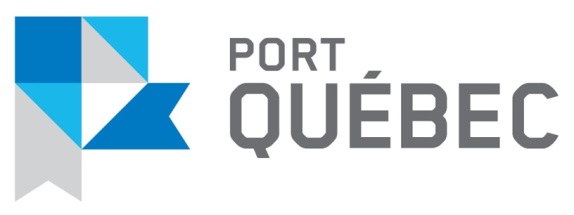 